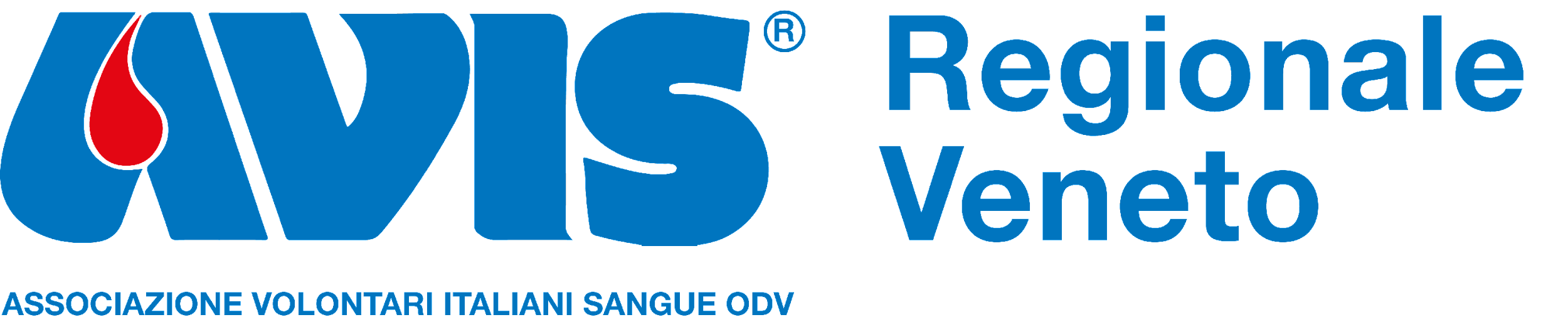 Attraverso il presente modulo si richiede la collaborazione dell'Avis Regionale Veneto per lo svolgimento gratuito delle attività didattiche scelte. Per informazioni contattare: progettoscuola@avisveneto.it Firma dell’insegnante responsabile ____________________________________-----------------------------------------------------------------------------------------------------------------------------------AVIS COMUNALE DI VALDAGNOTEL. 0445 409300       E-MAIL  scuola@avisvaldagno.ithttps://avisvaldagno.it/progetto-scuole/PROGETTO SCUOLA AVIS VENETO- ANNO SCOLASTICO 2022-2023MODULO DI ADESIONE SCUOLE PRIMARIEIl presente modulo va compilato in ogni sua parte e spedito ad AVIS Provinciale di Vicenzaall’indirizzo mail dedicato: progettoscuola.vicenza.prov@avis.itISTITUTO COMPRENSIVONOME:TELEFONO:E-MAIL:PLESSO SPECIFICO PER IL QUALE SI RICHIEDE L’INTERVENTONOME:INDIRIZZO: TELEFONO:E-MAIL:PERIODO E GIORNI DELLA SETTIMANA IN CUI VI È MAGGIORE DISPONIBILITÀCLASSI PER CUI SI RICHIEDE L’INTERVENTOATTIVITA’ RICHIESTACLARA E IL DRAGOIn presenza (due ore)A distanza (un’ora)CITTADINANZA ATTIVA: PRIMI PASSI CON AVISI CARE: MI STA A CUOREUNA ZUPPA DI SASSO: INTINGOLI PER STAR BENE INSIEMEPITTURA CREATIVA (non attivabile con restrizioni di distanziamento)FIABILASNUOVE STELLE ALL’ORIZZONTEINSEGNANTE DI RIFERIMENTONOME E COGNOME:INDIRIZZO MAIL: